			Year 2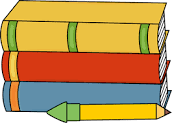 Spring Term OverviewEnglishNarrativeElephant by Petr HoreckThe disgusting Sandwich by Gareth EdwardsPoetryAnimal PoetryInstructionsHow to make a sandwichMathsMultiplication and DivisionMeasurement (mass, capacity and length)StatisticsScienceLiving Things and their HabitatsGeographyWhere in the world?Looking at the continents and oceansICTWe are detectives ArtWolf Khan – Trees REChristianity – JesusWhat do people think is important to do weekly, daily, monthly? Why are these important?PEREAL PE Scheme Unit 3 DanceSMSCEmotions and The Environment